Совершенствование материальной базы по физическому воспитанию.Материал инструктора по физической культуре МБДОУ № 7» Буренковой Е.П.ИСПОЛЬЗОВАНИЕ НЕСТАНДАРТНОГО ОБОРУДОВАНИЯ НА ЗАНЯТИЯХ И ПРАЗДНИКАХ ПО ФИЗИЧЕСКОЙ КУЛЬТУРЕРастить детей здоровыми, сильными – задача каждого дошкольного учреждения.  И в наш современный век особенно актуальными задачами являются привитие детям интереса к физической культуре и спорту, а также обучение их доступным двигательным умениям и навыкам.Не секрет, что большую часть времени дети проводят в статическом положении: у телевизоров, компьютеров, за столами. Поэтому  в детских садах стараются повысить двигательную активность детей с целью формирования культуры движений, систематизации  образовательных, оздоровительных и воспитательных задач, которые бы обеспечивали физическое развитие, функциональное совершенствование организма  и  для укрепления здоровья детей.В дошкольных учреждениях основная форма развития двигательной активности детей – физкультурные занятия. В целях развития и поддержания интереса к  занятиям  важно позаботиться о подборе физкультурного оборудования. Рациональный подбор оборудования, его обновление, внесение новых пособий, их перестановка или чередование – все это помогает реализовать содержание разных типов занятий (тренировочное, игровое, сюжетно-игровое, контрольно-проверочное).Одним из средств решения поставленных задач является использование на физкультурных занятиях, праздниках и развлечениях нестандартного оборудования.В основном оно изготавливается из подручного материала: пенопласта, крышек от бутылок, фломастеров, остатков линолеума, поролона, клейкой бумаги, цветного скотча, капсул от киндер-сюрпризов и т.д. Сделанные пособия являются многофункциональными. Они используются  в общеразвивающих упражнениях, в основных движениях, играх,  в соревнованиях, на праздниках и развлечениях.  	В наших дошкольных учреждениях руками инструкторов по физической культуре  создано нестандартное оборудование, используемое в разных видах деятельности.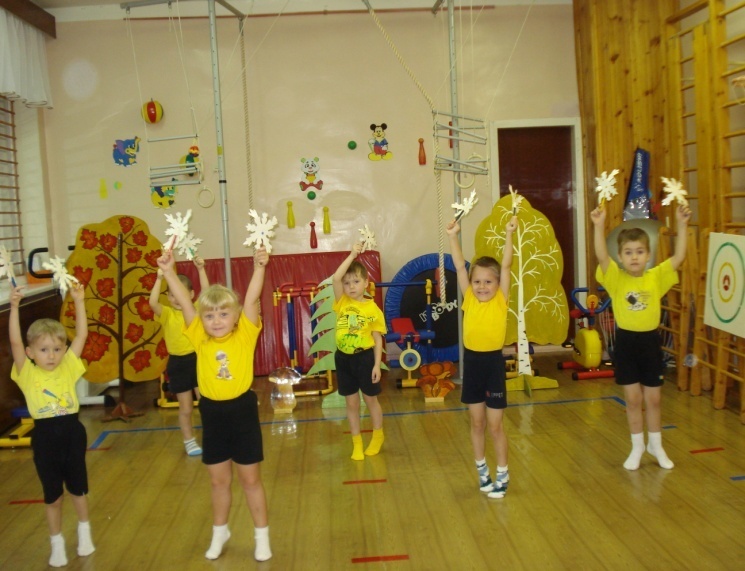 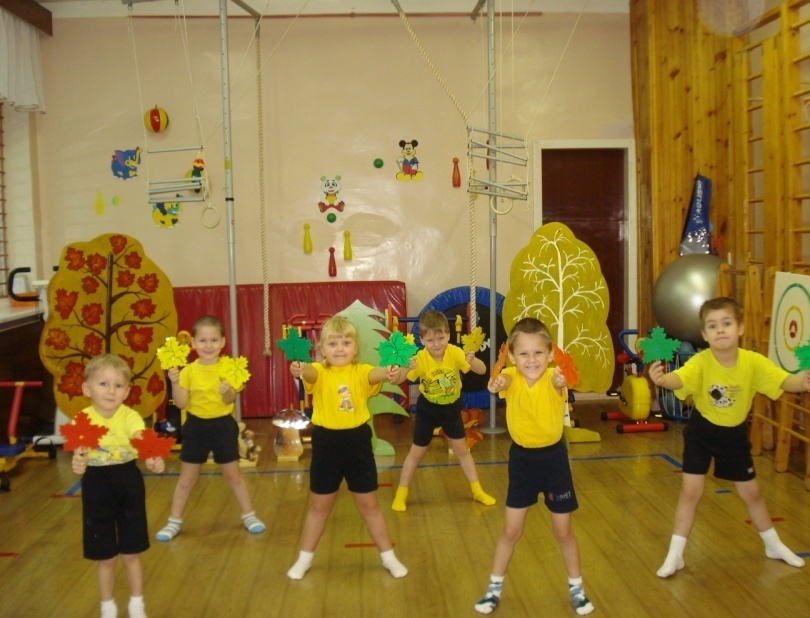 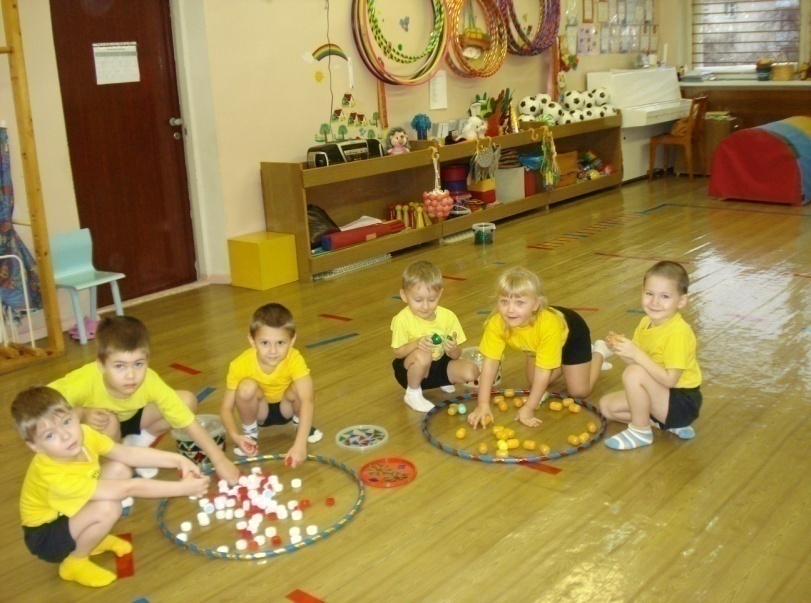 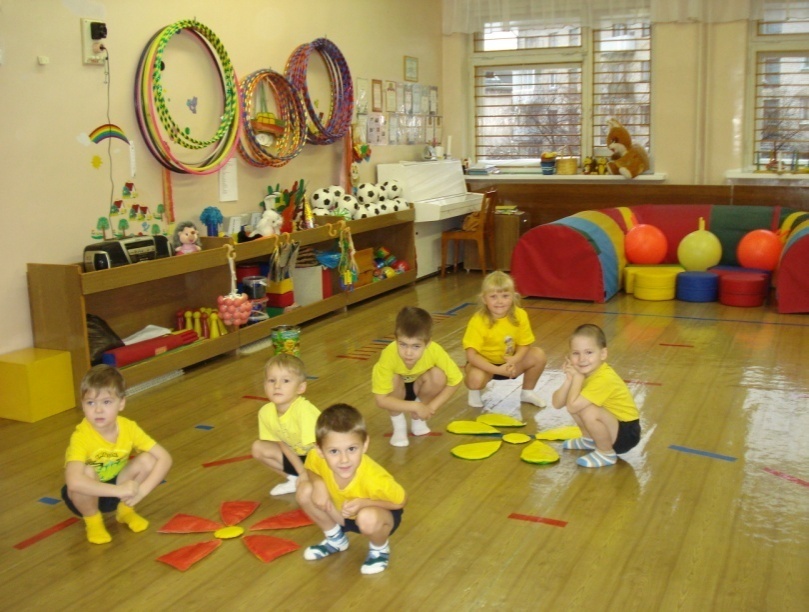 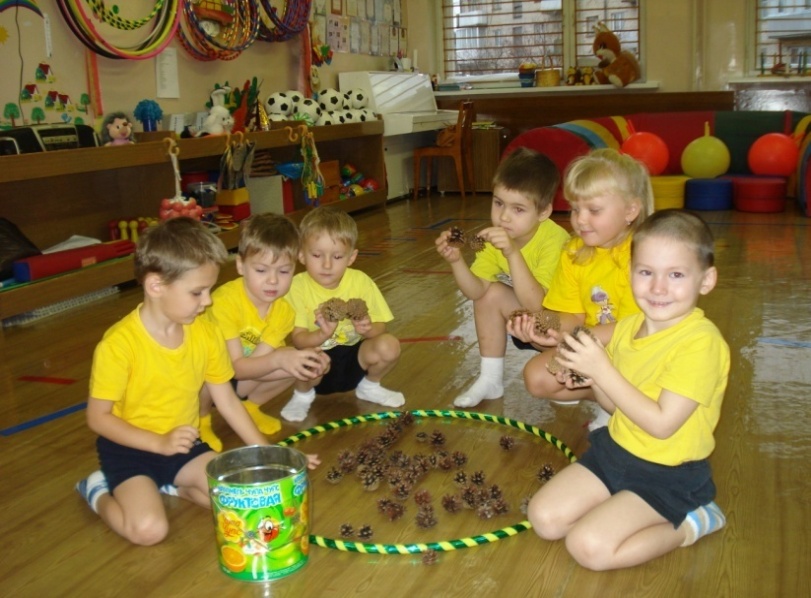 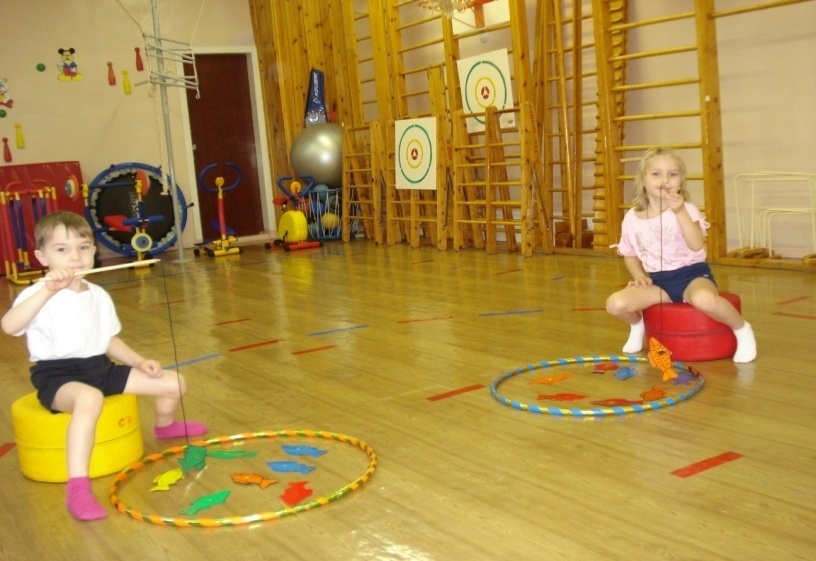 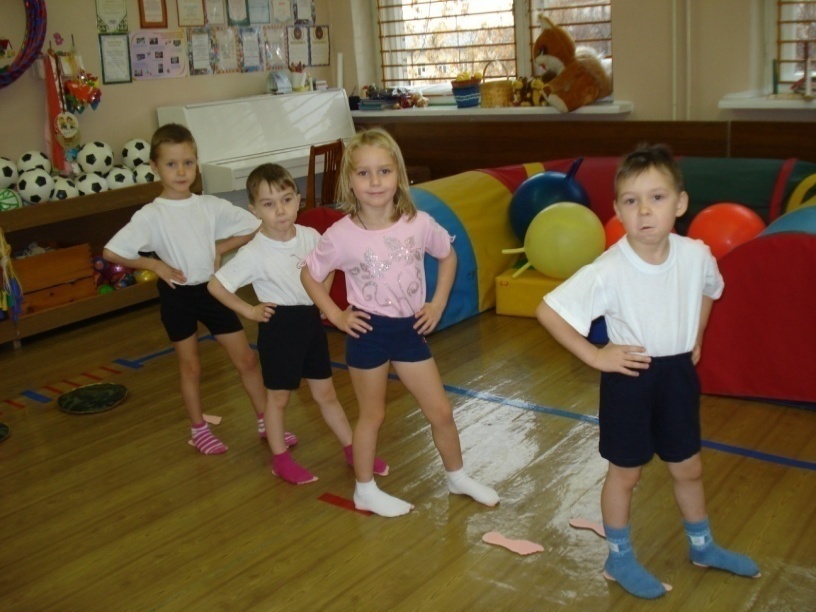 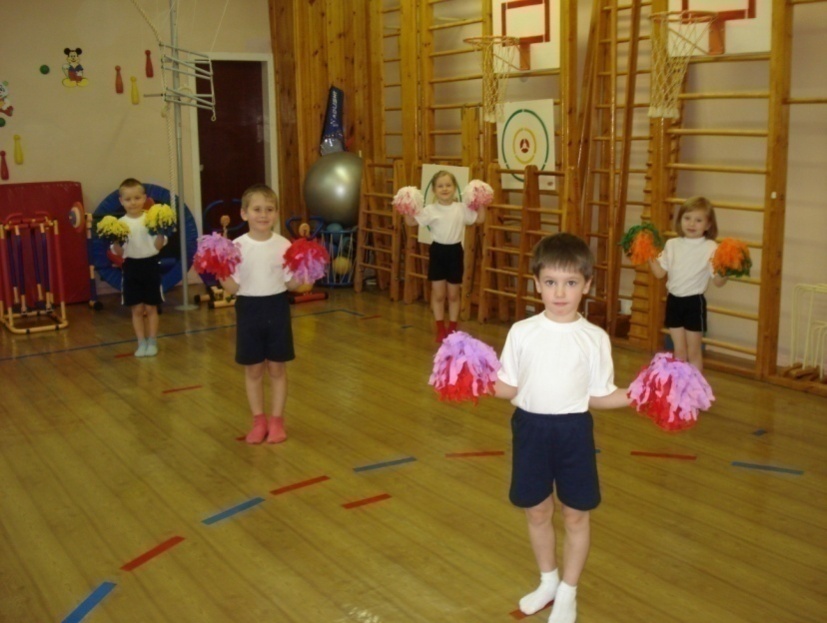 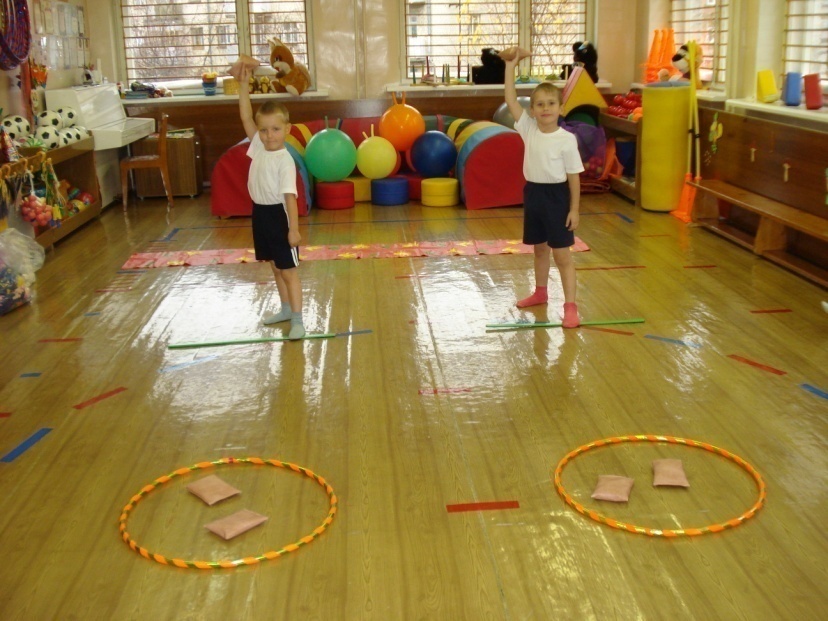 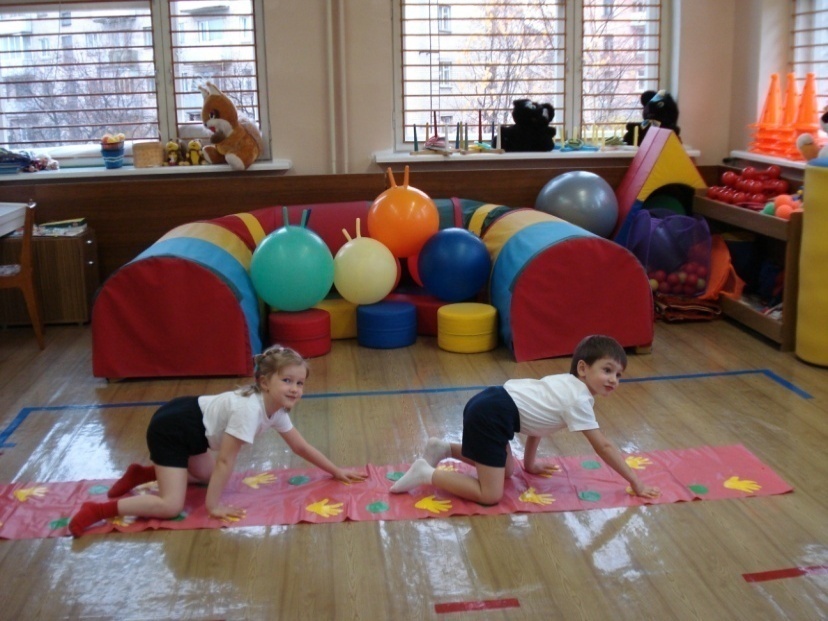 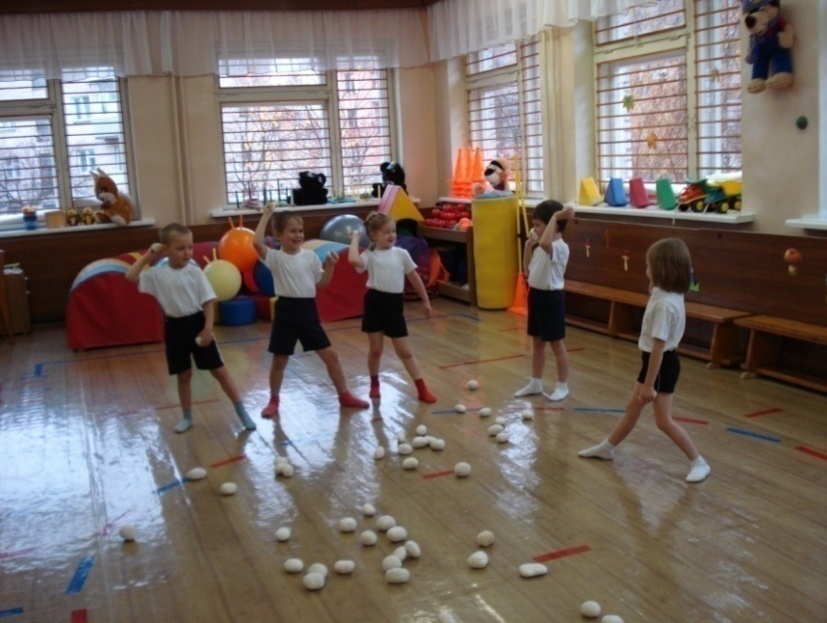 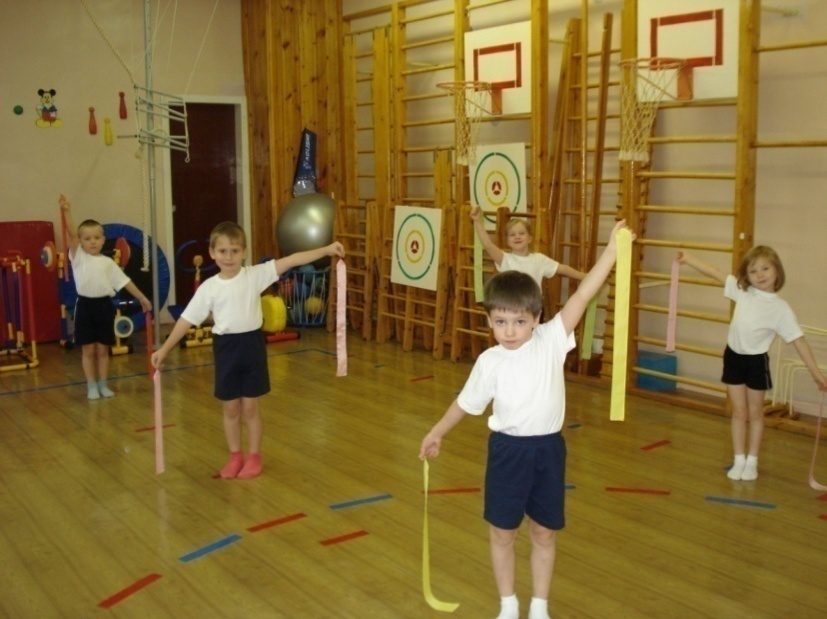 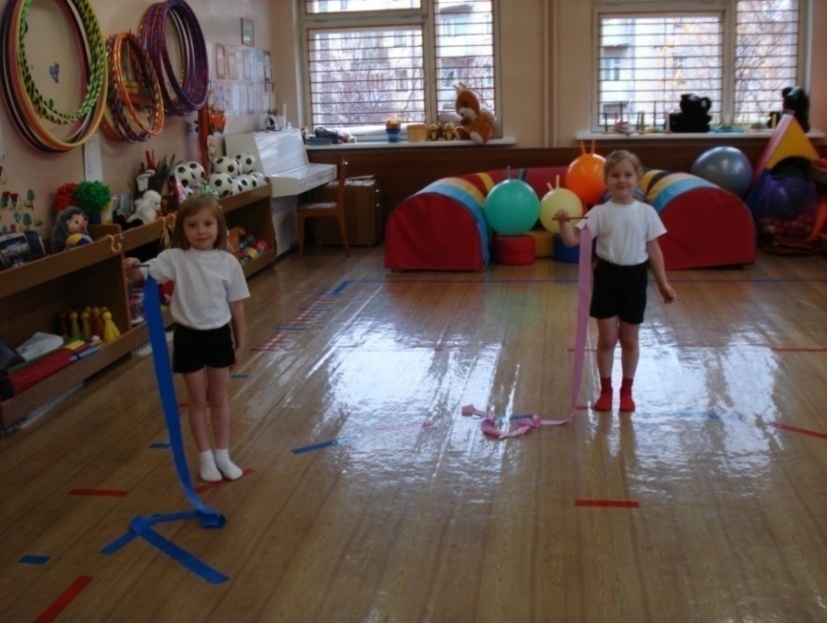 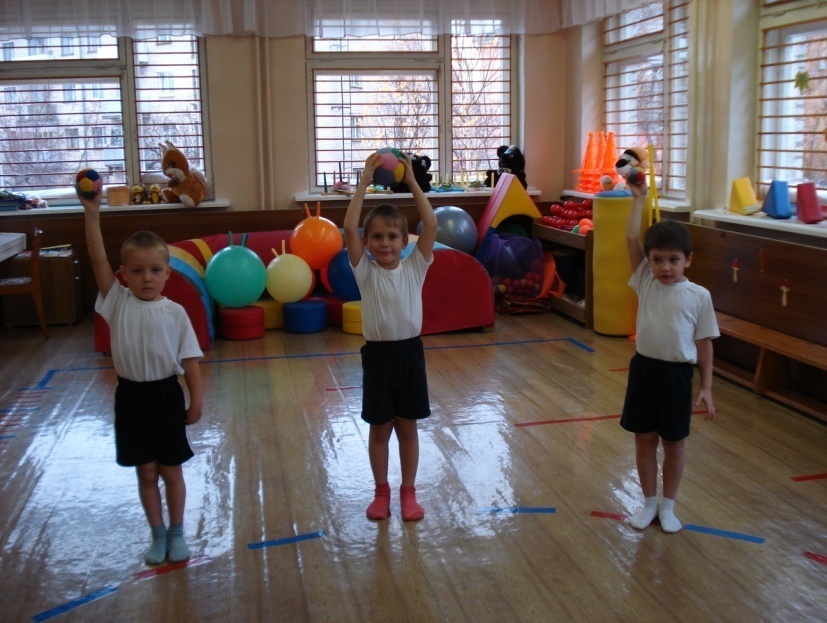 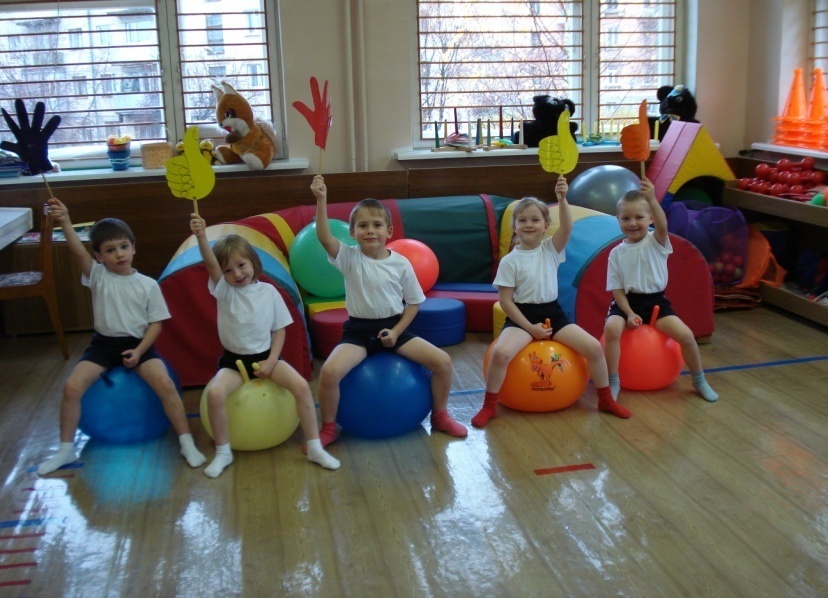 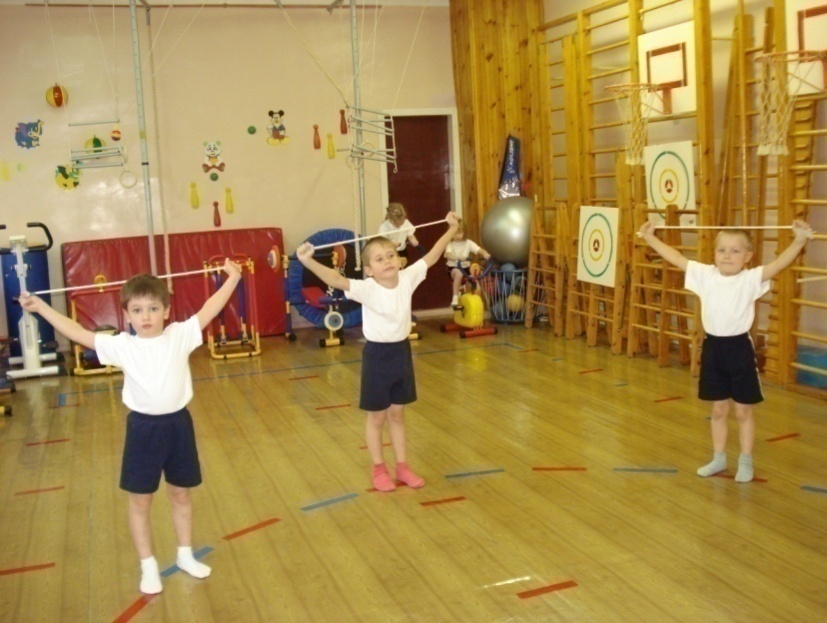 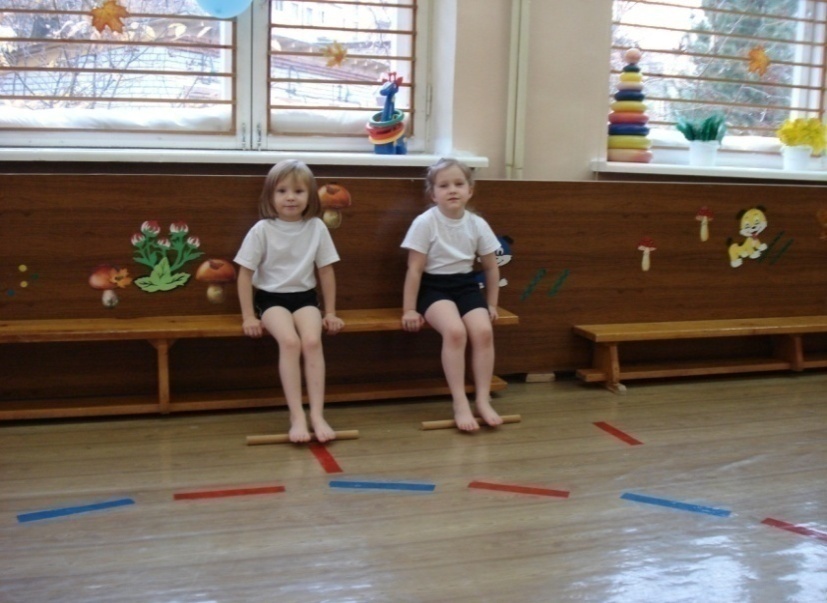 Игры с использованием нестандартного оборудования:«Соберись в букет» - дети под музыку выполняют подскоки с листочками в руках, с окончанием музыки должны встать около «пенечка» («таблетки» из оборудования «Альма») того цвета, какого листочки.«Найди свой цвет» - дети под музыку  бегут по залу с листочками в руках, кружатся, выполняют подскоки. С окончанием музыки встают около «таблетки-пенечка» такого цвета, какого  у них  листочки (руки вверх).«Найди себе пару» - у детей листочки в руках. Они выполняют подскоки под музыку, различные ритмические движения, кружатся,  бегут по залу мелкими семенящими шагами. С окончанием музыки должны найти пару с такими же (по цвету)  листочками в руках.«Кто быстрее соберет» - игра-аттракцион. На полу в обруче рассыпаны капсулы от киндер-сюрпризов или цветные крышки от пластиковых бутылок. Дети по сигналу собирают их в ведерко – кто быстрее. Вариант 2: собирают капсулы или крышки  с завязанными глазами.«Чья команда быстрее» - игра-аттракцион (командная). То же, что и в игре 4, но участвуют несколько человек (2-3 или 3-4).«Собери зерно» - игра-аттракцион. Крышки или капсулы от киндер-сюрпризов разбросаны по всему залу. Собирают командой в ведерко или корзину. Одна команда  крышки, другая – капсулы.«Собери цветок» - игра-аттракцион. По всему залу разложены лепестки и сердцевина цветка. Каждая команда (кто быстрее) должна  быстро собрать лепестки и из них выложить цветок.«Найди свой цветок» - дети под музыку выполняют подскоки, шаги прямого галопа, ритмические движения; с окончанием музыки должны быстро встать около определенного цветка, на какой укажет ведущий (цветок определенного цвета или можно дать название цветку, например -  красный мак, желтая ромашка).«Чья команда быстрее соберет шишки» - игра-аттракцион. В обруче  лежат шишки  (равное количество). По сигналу дети собирают шишки в ведерко, кто быстрее. Участвует 2-3 команды по 2-3 человека в каждой.«У медведя во бору» -   по залу разбросаны шишки. Дети ходят по залу,  собирают шишки и говорят слова: «У медведя во бору шишечки в лесу беру, а медведь не спит, он на нас рычит». Как только скажут последние слова – убегают в «домик», медведь их догоняет. Пойманные - выбывают из игры.«Лети, как бабочка» - у детей в каждой руке «бабочка» на ниточке. Звучит музыка, дети  разводят руки в стороны и летят, как бабочки (бегут легко, на носках). С окончанием музыки, приседают на корточки («садятся на цветок»).«Чья бабочка быстрее прилетит на цветок» - командная игра. Дети летают, как бабочки по залу. В  руках  у них «бабочки» на ниточках. С окончанием музыки команды быстро летят к своему «цветку» (заранее обговаривают у кого какой цветок). «Колпачок» - используют в качестве пособия для профилактики нарушения осанки. Дети встают на одну линию, на голову ставят колпачок. По команде идут до  ориентира. Выигрывает тот, кто не уронил колпачок.«Колпачок» - вариант 2. Дети встают в круг вокруг «колпачка» - ребенок на голове которого колпачок.  Идут по кругу и говорят слова: «Дети шли, шли, колпачок нашли. Чок, чок, чок, чок! Где стоит твой колпачок? Не зевай, не зевай, колпачок занимай». Кто быстрее встанет около «колпачка», тот  и надевает колпачок и встает в центр.«Ловишки с лентами»  или «Хвостики» - дети сзади прикрепляют ленточку, убирая один конец в шорты, под музыку бегают от ловишки. У кого ловишка сорвал «хвостик», тот выбывает из игры. С окончанием музыки игра прекращается, дети выполняют упражнения на дыхание,  и выбирается новый ловишка.«Чья дорожка длиннее» - можно проводить в виде эстафеты. У каждого участника в руке веревочка. Каждый добегает до ориентира и кладет веревочку, второй участник кладет веревочку рядом. Так повторяется до тех пор, пока участники эстафеты не выложат дорожку. Подводятся итоги чья команда быстрее закончит,  и чья дорожка длиннее.«Перепрыгни через ручейки» - параллельно кладутся две веревочки – «ручеек». Можно выложить несколько ручейков разной ширины и провести соревнования – «Перепрыгни через ручейки».«Поймай рыбку» - игра-аттракцион. В каждом обруче равное количество рыбок. Дети садятся на стульчик или «пенечек» и ловят рыбу – «Кто быстрее поймает рыбку».